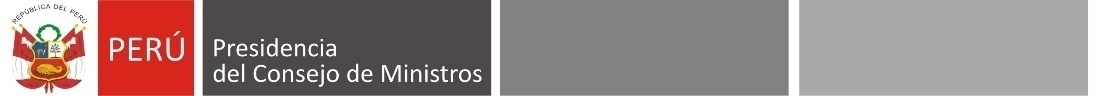 "Decenio de la Igualdad de Oportunidades para Mujeres y Hombres"
"Año de la unidad, la paz y el desarrollo"NOTIFICACIÓN DE LISTA CORTAPerúProyecto: Mejoramiento y Ampliación de los Servicios de CTI para fortalecer el Sistema Nacional de Ciencia, Tecnología e InnovaciónCONTRATACIÓN DEL CONTROL DE CALIDAD DE LA PLATAFORMA DE GESTIÓN DEL CONOCIMIENTO SINACYT Y MEJORA CONTINUA DE LOS COMPONENTES INFORMÁTICOS RELACIONADOSContrato de Préstamo BIRF N° 9334-PEPE-PROCIENCIA-334361-CS-LCSLa presente comunicación tiene como objeto hacer de conocimiento los resultados de la evaluación y elaboración de la lista corta para el proceso de selección de firma consultora para la ejecución del “Contratación del control de calidad de la plataforma de gestión del conocimiento SINACYT y mejora continua de los componentes informáticos relacionados”, quedando conformado de la siguiente manera:IQ Sistemas & Tecnología de la Información S.A.C.Consultoría y Asesoría en Tecnología CONASTEC S.R.L.XPERTA Gestión Empresarial S.A.C.SOLMIT S.A.C.Consorcio SIGCOMT S.A.C. y Management Coaching & Consulting Group S.A.C.Agradecemos, su participación en la presente convocatoria.El proceso continuara, teniendo en cuenta lo establecido en las Regulaciones de Adquisiciones para Prestatarios en Proyectos de Inversión del Banco Mundial de Noviembre 2020, para el método de Selección basada en las Calificaciones de los Consultores.Proyecto: Mejoramiento y Ampliación de los Servicios de CTI para fortalecer el Sistema Nacional de Ciencia, Tecnología e InnovaciónLima, Perúhttp://www.prociencia.gob.pe/expresiones-de-interes 